СОГБОУ «Починковская специальная(коррекционная)общеобразовательная школа- интернат VII-VIII видов»***РАЗВИВАЕМ ПАМЯТЬПамять – сложный психический процесс, который включает в себя следующие стадии: получение информации о предмете или событии, eе обработка, структурирование, создание ассоциативных связей и возможность произвольно использовать эту информацию в будущем.Память!  В ней собраны наши знания, воспоминания, опыт, бесценные сокровища ума. Чем больше объем и прочность памяти, тем больше таких сокровищ.      Различают кратковременную и долговременную память, а также виды памяти в зависимости от характера запоминаемого материала: моторную, слуховую, зрительную, вербальную (словесную), логическую.      Преобладание у человека того или иного вида памяти говорит о том, как ему легче воспринимать информацию: в виде зрительных образов или словесной информации, совершая какие-то действия или выстраивая логические цепочки.Очень часто эти виды памяти выступают в определенных сочетаниях:Зрительно-моторная памятьнеобходима для выполнения работы по образцу (списывание с доски, работа с прописями, с последующим выполнением задания по памяти);Вербально-моторная (работа со словесной инструкцией, с указанием порядка выполнения задания: написание под диктовку элементов букв, рисование под диктовку геометрических узоров по клеточкам);Логическая память(запоминание последовательности слов, действий в сюжетных рассказах и т.д.)    У детей младшего школьного возраста  преобладает непроизвольное запоминание (запоминание без цели). Цель обучения должна быть эмоционально значима для него – достигнув цели, ребенок ждет похвалы или удивления взрослого.Лучше сохраняется материал,который поразил и увлек ребенка.Дети очень любят соревнование, игру.      К 8-10 годам у ребенка начинает формироваться произвольная память(сознательное запоминание), это связано с физиологическим развитием ребенка. Детская память характеризуется тем, что заучивание похожего материала стирает предыдущий. Поэтому, прежде чем приступить к изучению следующего учебного материала, сделайте перерыв или дайте возможность ребенку сменить деятельность.Чтобы запомнить новый материал, его лучше всего учить на ночь(таблицу умножения, стихотворение и т.д.)Чтобы ребенок лучше запомнил новый материал, ему при изучении необходимо задавать вопросы: о чем это? Что про это говорится? И т.д.Особенности памяти умственно отсталых детей:- неспособность к целенаправленному запоминанию;- низкий объем памяти;- слабость произвольной памяти;- сниженная способность к логическому запоминанию;Игры  и упражнения на развитие произвольной памяти.Игра «Слово за слово».Цель: развитие памяти и увеличение объема памяти, расширение и активизация словаря.Взрослый начинает игру и говорит:  «На полянке растут цветы:….» («В лесу живут...», «В саду на деревьях растут...». «В зоопарке можно увидеть...» и т. д.) Ребенок повторяет сказанное и добавляет название цветка («ромашка»), третий игрок (или вновь взрослый) повторяет всю фразу и добавляет название цветка («одуванчик»). И так далее. Это позволит расширить словарный запас у ребенка и стимулирует развитие памяти.  Игра « Два предмета».Цель: активизация зрительной памяти, сосредоточение ребенка на отдельных свойствах предметов. Развитие способности по описанию свойств определять, каким предметам эти свойства принадлежат.- Назови два предмета обладающих сразу тремя признаками:Гладкий ,черный ,твердый...Темный, тяжелый, шумный...Светлый, легкий, блестящий...Белый ,мягкий ,съедобный...Игра «Какой игрушки не хватает?»Цель:  развитие зрительной памяти.Ход игры: Поставить перед ребенком на 1 минуту 4-5 игрушек, затем попросить ребенка   отвернуться и убрать одну игрушку. Вопрос к ребенку: «Какой игрушки не хватает?»Игру можно усложнить: а) увеличить количество игрушек; б) ничего не убирать, а только менять игрушки местами.       Играть можно 2-3 раза в неделю (игрушки меняются).«Переверни страницу»Читая ребенку сказку или рассматривая с ним картинки, предложите ему запомнить картинку, а потом переверните и задайте несколько вопросов по картинке- сколько мячей было в комнате?- сколько окон?- куклы сидели или стояли?- были ли на окнах цветы?- сколько детей было в комнате и т.д.Помогут в развитии памяти и разучивание стихотворений,песен, пересказывание сказок, выполнение заданий по памяти:- нарисуй 3 квадрата, 1 круг и первую фигуру зачеркни;- нарисуй 4 треугольника, 2 овала, 2 и 3 фигуры разукрась красным карандашом и т.д.«Запомни и повтори»Например, взрослый произносит несколько чисел и просит малыша повторить эти числа. Постепенно ряд чисел удлиняется. Это упражнение можно использовать для любых предметов, форм, цветов и т.д.«Пересказ» Сочините небольшую историю, которая будет состоять всего лишь из 5-6 фраз, например: «Мальчик проснулся утром, умылся, оделся, и пошел в садик. В садике он играл с детками, занимался, ел и спал. Вечером его забрала мама и они пошли к папе на работу. Вечером все вместе они поехали в зоопарк. Там они видели обезьяну, жирафа, слона и крокодила». И попросите ребенка повторить вашу историю. Если ему будет трудно повторить все фразы с первого раза, расскажите эту историю еще 1-2 раза.«Читаем и спрашиваем» Дети любят, когда им читают вслух. Прочитайте абзац или страницу интересного рассказа или сказки, затем остановитесь и спросите : «О чем мы прочитали?» Пусть он попробует пересказать то, что услышал своими словами. Первое время ребенку будет трудно, помогите ему, подбодрите. И не нужно заставлять его пересказывать каждую страницу – для него это будет утомительно и неинтересно. Время от времени устраивайте такие тренировки. Чтобы ребенку было легче, вы можете ему помочь наводящими вопросами: кто прилетел к Малышу? Что он любит делать? Как зовут того мальчика с пропеллером? и т.д.«Занимательная прогулка» Используйте любой повод для развития детской памяти. Отправляясь на прогулку с ребенком, предложите ему запоминать все, что он будет видеть по пути. После спросите, мимо каких магазинов проходил, какие цветы росли на клумбе, сколько людей было на детской площадке и т. д.«Что изменилось?» Для тренировки детской памяти предложите ребенку внимательно осмотреть комнату и запомнить все, что в ней находится. Затем попросите его выйти на несколько минут и быстро что-то спрячьте или переставьте. Задание считается выполненным, если ребенок увидит произошедшие в комнате изменения.«Что в мешочке?» Наполните небольшой мешочек маленькими игрушками различной формы и фактуры. Предложите ребенку на ощупь узнать содержимое, ранее ему знакомое по играм. Для занятий с маленькими детьми необходимо предварительно показать им все, что планируете сложить в мешочек.«Идем в магазин» В эту игру дети любят играть как «понарошку», так и перед каждым походом в магазин. Взрослые предлагают ребенку запомнить список планируемых покупок и затем его пересказать. Сначала перечень может состоять из 3–4 названий. По мере взросления ребенка список необходимо увеличивать.«Парные слова» Эта игра развивает как память, так и ассоциативное мышление. Взрослые 3 раза называют ребенку 20 слов, каждая пара из которых связана между собой по смыслу. К примеру: лето – отдых, море – корабль, еда – тарелка, животное – кошка. Цель упражнения – чтобы при назывании первых слов ребенок вспоминал вторые. Для развития памяти эффективнее спрашивать об этом не сразу, а спустя 20–30 минут.Подготовила:педагог- психолог Новикова Елена Борисовна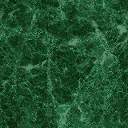 